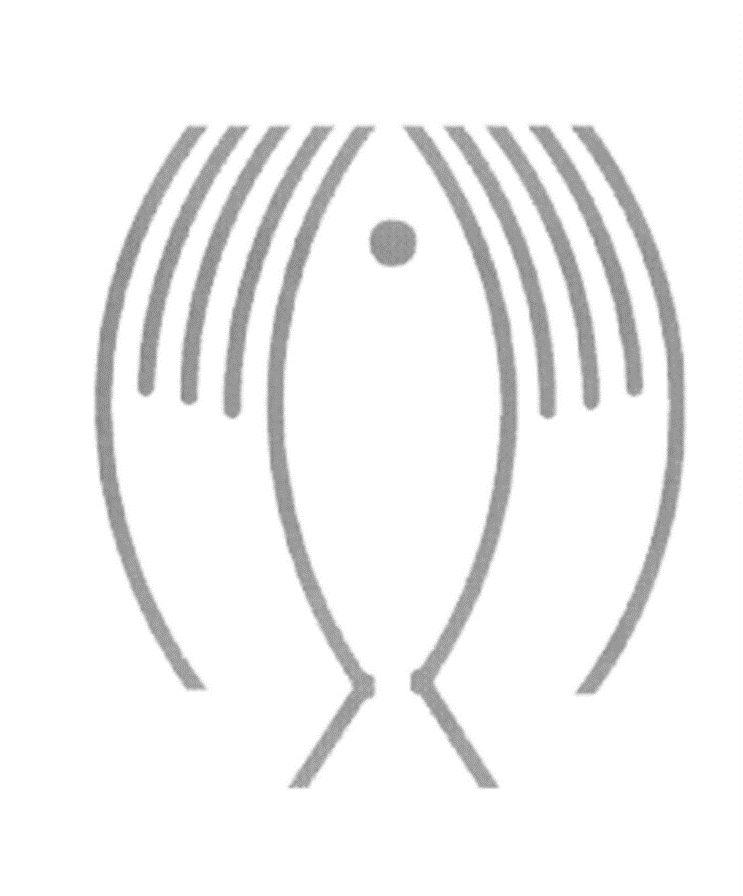 Beantragung neuer Dokumente Name:	______________________  		Geburtsname:   __________________________Vorname: ____________________		Geburtsdatum: ___________________________Telefon: _____________________		Email:            	____________________________Derzeitige Adresse:	__________________________________________________________					Strasse, PLZ, Ort□ Ich war Schüler/in an der Fachakademie im Schuljahr _____________	□ Ich war Schüler/in im SPS im Schuljahr 	______________ 	□ andere/r Bewerber/in im Schuljahr ______________Ich bitte um folgende Neuausstellung:□ Beglaubigte Kopie (Abschlusszeugnis) des SPS□ Beglaubigte Kopie (Urkunde Kinderpflegerin) □ Beglaubigte Kopie (Abschlusszeugnis) der FakS□ Beglaubigte Kopie (Urkunde Erzieherin)□ Zweitschrift (Abschlusszeugnis). Bearbeitung dauert länger, □ Schulbesuchsbestätigung□ Sonstiges: ____________________________________________Folgende Bearbeitungsgebühren fallen bei Abholung an:Je Bestätigung oder beglaubigte Kopie 5 Euro, Zweitschriften 15 Euro.Neu ausgestellte Dokumente müssen persönlich oder mit Vollmacht im Sekretariat abgeholt werden. Bitte bringen Sie bei Abholung, die Bearbeitungsgebühr passend mit.Die Öffnungszeiten des Sekretariates sind wie folgt:Montag bis Freitag von 07.30 Uhr bis 12.00 Uhr